Publicado en Madrid el 28/02/2024 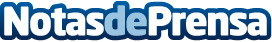 AsFIn y iusTime unen sus fuerzas para impulsar el éxito de las pymesAsFin, la primera plataforma digital avanzada de asesoramiento financiero para pymes y iusTime, la red internacional de despachos profesionales y asesorías líder en España, han firmado un acuerdo de colaboración para ofrecer soluciones integrales a las pequeñas y medianas empresasDatos de contacto:Julio OisCEO672580361Nota de prensa publicada en: https://www.notasdeprensa.es/asfin-y-iustime-unen-sus-fuerzas-para-impulsar Categorias: Nacional Finanzas Inteligencia Artificial y Robótica Emprendedores Webinars Consultoría Digital Actualidad Empresarial http://www.notasdeprensa.es